О выявлении правообладателяранее учтенного объекта недвижимостиВ соответствии со статьей 69.1 Федерального закона от 13 июля 2015 года № 218-ФЗ «О государственной регистрации недвижимости», статьей 16 Федерального закона от 06.10.2003 №131-ФЗ «Об общих принципах организации местного самоуправления в Российской Федерации» администрация Порецкого муниципального округа Чувашской Республики п о с т а н  о в л я е т:1. В отношении земельного участка с кадастровым номером 21:18:170301:166, расположенного по адресу: Чувашская Республика-Чувашия, Порецкий район, с/п Анастасовское, д. Бахмутово, ул. Луговая, д.1, категория земель: земли населенных пунктов, общей площадью 4900  кв.м., в качестве его правообладателя, владеющего данным объектом недвижимости на праве собственности, выявлена Кукарова Татьяна Васильевна, 29.05.1971, место рождения – д. Бахмутово Порецкого района Чувашской АССР, паспорт гражданина Российской Федерации 9715 № 169754 выдан 29.06.2016 года ТП в с.Порецкое межрайонного отдела УФМС России по Чувашской Республике в гор. Алатырь, СНИЛС 025-578-742-78, зарегистрированная по адресу: Чувашская Республика, Порецкий район, с.Порецкое, ул.1-й Пятилетки д. 102.2. Право собственности Кукаровой Татьяны Васильевны на указанный в пункте 1  настоящего постановления объект недвижимости подтверждается сообщением нотариуса  Порецкого нотариального округа Чувашской Республики от 24 августа 2023 № 148 (копия прилагается)  и материалами наследственного дела № 18/2006.3. Отделу сельского хозяйства, земельных и имущественных отношений  направить в орган регистрации прав заявление о внесении в Единый государственный реестр недвижимости сведений о правообладателе ранее учтенного объекта, указанного в пункте 1 настоящего постановления, в течение 5 рабочих дней со дня принятия настоящего постановления. 4. Настоящее постановление вступает в силу со дня подписания.Глава Порецкого муниципального округа                                                                    Е.В.Лебедев        Администрация Порецкого муниципального округа Чувашской Республики       ПОСТАНОВЛЕНИЕ__________ № _______ с. ПорецкоеЧăваш РеспубликинПăрачкав муниципалитет округӗн администрацийĕЙЫШĂНУ__________№_______Пăрачкав сали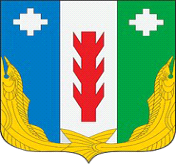 